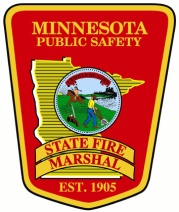 After-Fire Incident Report – Lessons LearnedProperty Information:Property name:      			Occupancy type: Property address:      		City:      , MN	Zip:      Incident Date:      		Contact name:      Building status at time of incident?:   If other, please explain:      Contact telephone: (     )      	Contact E-Mail:      Inspection History:Previously inspected by State Fire Marshal Division staff?: Yes      No   If yes, date?:      Inspection file # (if known):      	Were fire safety violations cited?: Yes      No   Violations corrected prior to fire?: Yes      No   Did violations contribute to fire?: Yes      NoExplain:      Investigation Information:Was incident investigated?: Yes      No	If yes, by whom:      Origin/Cause identified?: Yes      No	If yes, describe:      Areas/Rooms burned:      Areas/Rooms damaged by smoke:      Areas/Rooms damaged by water:      Description of Construction:Construction classification of structure: Ratings for area/room of origin: Walls:   Ceilings:  Floors:   Corridors:   Doors: Were any of the above features breached?: Yes      No	If yes, describe:      Were pipe, duct, & similar penetrations sealed? Yes      No	Penetrations breached?: Yes      NoHas required fire resistive construction been restored following the fire / incident?: Yes      NoFire Protection System Operation:Sprinkler protection: 		Date of last inspection?:      		# of sprinklers activated?:      Sprinkler operation: 	If other, please explain:      Has sprinkler system been restored to full function?: Yes      No******Fire alarm protection: 	Date of last inspection?:      Initiating devices activated?: 	 Manual pull station      Smoke detection      Heat detection      Water flow				 Flame detection      Other – describe:      List specific detectors that were activated:      Has fire alarm system been restored to full function?: Yes      No******Smoke alarm protection: 	If other, please explain:      Did smoke alarms activate?: Yes      No	If no, please explain:      ******HVAC / duct system involved?: Yes      No	Duct detection: 	If other, please explain:      HVAC / duct fans shut-down?:  Yes      No	If no, please explain:      Smoke control system operation?: 	If other, please explain:      Egress Features:Did egress systems (doors, corridors, stairs, windows, etc.) assist people in evacuating?: Yes      No	If no, please explain:      Describe any egress issues that hindered evacuation (obstructions, locks, improper design, etc.):      What building features assisted in occupant egress?:      Has egress system been restored to allow re-occupancy?: Yes      No	If no, please explain:      Staff / Occupant Actions:Did staff call 911?: Yes      No	Did staff activate fire alarm system?: Yes      NoDid staff assist in occupant evacuation (guests, students, residents, tenants)?: Yes      NoDid staff attempt extinguishment?: Yes      No	Was it successful?: Yes      NoWas there any delay in notifying occupants or fire department?: Yes      No	If yes, explain:      ******Did occupants call 911?: Yes      No	Did occupants activate fire alarm system?: Yes      NoDid occupants assist other occupants with evacuation (guests, students, residents, tenants)?: Yes      NoDid occupants attempt extinguishment?: Yes      No	Was it successful?: Yes      NoWas there any delay in notifying occupants or fire department?: Yes      No	If yes, explain:      ******Any occupants or staff injured?: Yes      No	If yes, explain:      Other Information:Factors contributing to fire spread (open doors, storage, vertical openings, penetrations, unrated construction, interior finish, etc.)?:      Building protection features inhibited fire spread (construction, fire-rated separations, fire protection systems, etc.)?:      Factors contributing to smoke spread (open doors, storage, vertical openings, penetrations, unrated construction, interior finish, etc.)?:      Building protection features inhibited smoke spread (construction, fire-rated separations, fire protection systems, etc.)?:      Describe any fire code or fire safety violations or deficiencies identified?:      Additional lessons learned?:      Comments:      Employee Making Report:Signature: ___________________________________________________________Name:      					Date:      Title:      